﻿       Преузето са www.pravno-informacioni-sistem.rsНа основу члана 139. став 2. Закона о социјалној заштити („Службени гласник РС”, број 24/11),Министар за рад, запошљавање, борачка и социјална питања доносиПРАВИЛНИКо обрасцу и садржају службене легитимације стручних радника центра за социјални рад"Службени гласник РС", број 78 од 19. октобра 2018.Садржај правилникаЧлан 1.Овим правилником прописује се образац и садржај службене легитимације стручних радника (у даљем тексту: „службена лица”) запослених у центру за социјални рад.Садржај службене легитимацијеЧлан 2.Службена легитимација садржи следеће податке:Предња страна службене легитимације садржи:1) грб Републике Србије;2) назив „Република Србија”;3) назив министарства надлежног за послове социјалне заштите;4) ознаку „Центри за социјални рад”;5) назив „Службена легитимација”;6) назив града, односно општине;7) назив центра за социјални рад;8) фотографију имаоца службене легитимације;9) име и презиме службеног лица;10) потпис службеног лица.Полеђина легитимације садржи:1) серијски број издате службене легитимације;2) датум издавања службене легитимације;3) рок важења службене легитимације;4) потпис овлашћеног лица за издавање службене легитимације.Образац службене легитимацијеЧлан 3.Образац службене легитимације је правоугаоног облика, у виду вишеслојне картице, величине 85,6 x 54 mm и израђен је у потпуности од поликарбонатног материјала са уграђеним дуалинтерфејс чипом, који има минимум EAL5+ сертификат, плавих и црвених тонова на предњој и задњој страни обрасца.Образац службене легитимације израђен је у формату ID-1, у складу са важећим стандардима: ISO/IEC 7810 и ISO/IEC 10373. Члан 4.Заштитни елементи на обрасцу службене легитимације су: микроштампа, УВ нити, сигурносна невидљива боја која под УВ светлом флуоресцира, апликација сигурносног дифракционог оптички варијабилног елемента јединствене оригинације са елемeнтима државности Републике Србије.Образац службене легитимације одштампан је уз овај правилник и чини његов саставни део.Члан 5.Службено лице коме је престала дужност, у року од три дана враћа службену легитимацију директору центра за социјални рад који ће је у року од три дана вратити издаваоцу.Имаоци службене легитимације издате у складу са одредбама Правилника о обрасцу и садржају службене легитимације стручних радника центра за социјални рад („Службени гласник РС”, број 1/12), исту враћају издаваоцу одмах по добијању службене легитимације издате у складу са овим правилником.Издавалац води евиденцију о свим издатим и неважећим службеним легитимацијама.Престанак важења ранијег прописаЧлан 6.Даном ступања на снагу овог правилника престаје да важи Правилник о обрасцу и садржају службене легитимације стручних радника центра за социјални рад („Службени гласник РС”, број 1/12).Ступање на снагуЧлан 7.Овај правилник ступа на снагу даном објављивања у „Службеном гласнику Републике Србије”.Број 110-00-00530/2018-14У Београду, 28. септембра 2018. годинеМинистар,Зоран Ђорђевић, с.р.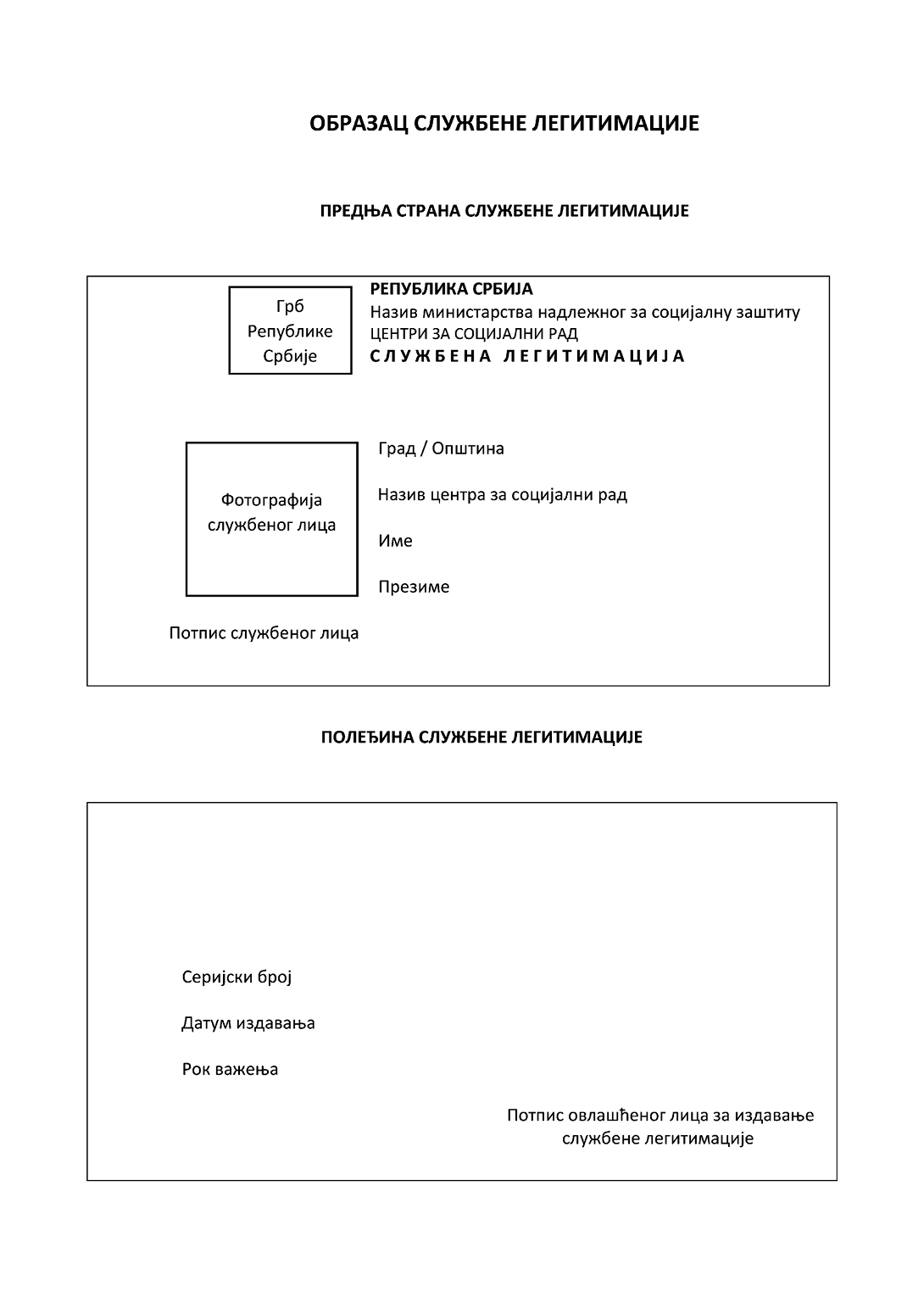 